Poleg navedenih kriterijev morajo biti vsa dela ustvarjena v tekočem šolskem letu.Ustvarjena dela se morajo navezovati na temo natečaja.Dela, ki kriterijev in teme ne bodo upoštevala, bodo iz natečaja izključena.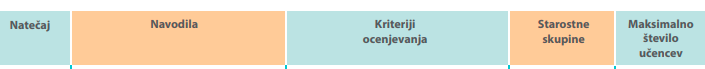 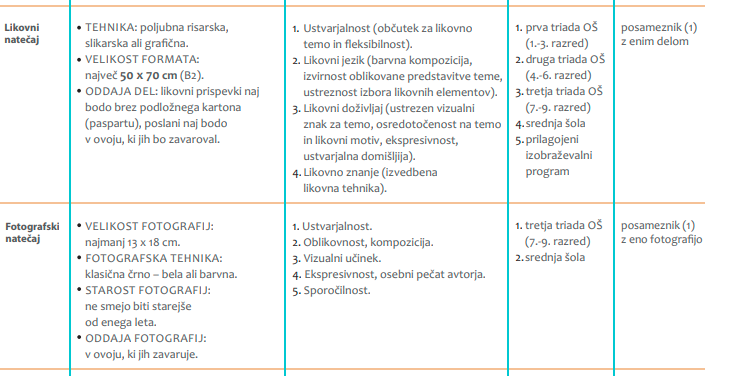 